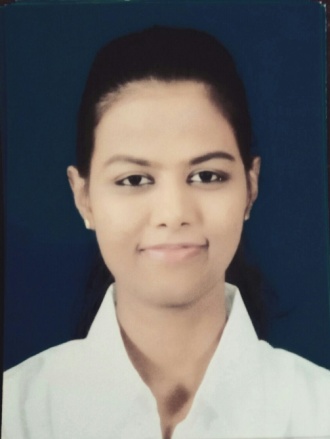 JoanneJoanne.365723@2freemail.com    Currently I am in Dubai on a 3 months Visit Visa               VISA Expiry Date: 06th of  June 2017OBJECTIVE: To display proactive hospitality through positive personality with both guest & co-workers. To gain a challenging position in an organization where I could execute my duties brilliantly while my skills and experience will be utilized with opportunity for carrier growth.EXPERIENCE Receptionist trainee – Front office – Paradise beach hotelNegombo Sri Lanka – August 2015 – December 2015Telephone Operator  – Front office – Heritance NegomboNegombo, Sri Lanka – January 2016 – February 2017Job responsibilities: Answering internal & external phone calls and connecting calls to guest and hotel associates while following the brand standardsBuild & maintain a good reputation with guest and associates.Strong communication with sister departments, mainly with housekeeping, reservations & bell desk.Attend departmental communication meetings and training sessions.To maintain a professional appearance.In case of fire alarm or false alarm act according to the hotels emergency procedures.Be up to date with all the hotels brand programmers & offerings.Promote the hotel generally when in conversation & to be aware of outlet offerings, daily functions, events, VIP & group arrivals.Receiving faxes & distributing them on time to the recipient.To ensure a smooth handover to the next shift.Answering Internal And External phone calls Handling Guest Request and complaints EDUCATIONAL QUALIFICATIONS	St Joseph Kanishta College, Negambo – Grade 1 – Grade 52000 – 2004      	Negambo South International – Grade 6 – Grade 9 2004 - 2010	Sri Gnanodaya Isuru Divulapitiya  – Grade 9 – Grade 11 2010 - 2012EXTRA CURRICULAR ACTIVITIESSportsParticipated in the school netball team since 2007 – 2010Participated in athletics sports meets, high jump.SKILLSParticipated for debate competition as a team leader at Negambo south international school in October 2010Awarded first place in creative writing at the Divulapitiya educational division for the annual English competition in 2012.Awarded first place in creative writing at Minuwangoda education zone, annual English competition.Awarded first place in creative writing at Minuwangoda education Zone, annual English competition.INTERESTSExcellent personal presentation & interpersonal skillsPassion for exceptional customer service.Profound ability to ensure that the highest standards of hospitality are established.Have a good knowledge of computer literacy.Innovative & proactive.Love to meet new people and socialize.PROFILE	Date of Birth	: March 31, 1994Gender            : FemaleCivil Status     : Single       	 Citizenship	: Sri Lankan (Dutch Burgher)   Religion	: Roman Catholic